 《赢在中层™管理职业化》（第十一期）主讲老师：方永飞企业类型：不限时间安排：2023年9月22日9:30至17:00          2023年9月23日9:30至16:30地点安排：杭州市文一西路522号西溪科创园8幢参课费用：光华学习卡门票15张/人   现金票5800元/人 人数限制：60人企业痛点企业能力断层严重、人文浮躁、文化冲突？关键人才、核心骨干及管理干部断层严重？企业面临关键决策时，中层管理干部左摇右摆？中层管理带团队效率低下，跟不上组织要求？适用对象企业老板、高管、HR选拔人才更标准、更精细、更科学，合理鉴定员工能力中基层管理、储备干部提升职业素养与技能，更加胜任岗位，提升团队绩效强烈建议：为保证学习落地效果，请企业老板带各级管理人员一起参加！课程工具包4R制度执行体系人才评估的334模型图职业化二十宫格图4种管理赋能体系课程亮点认知升级解读职业化与“新中层”对企业与个人的重要影响职业培养传授职业化人才的识别与培养方法落地实战分享打造职业化团队的模型、方法等工具包 课程大纲  Outline企业经营当前面临的形势与考验企业竞争优势的发展趋势企业当前面临的生死考验，老赛道和新赛道时代已经变了职业化认知的关键点课程的关键点：职业化职业化定义：视频解析职业化的重要性案例：海底捞职业化团队打造的重要基础——系统化建设系统化是什么地基建设体系化数字化体系化的管理工具4R制度执行体系PDCA管理体系联想复盘体系管理工具实施的难点：持之以恒聂圣哲的管理哲学管理四句真言职人VS 匠人如何成为匠人心流的概念心流产生的情况如何进入心流状态三个力和四个“位”愿力能力潜力四个“位”人才评估的334模型培育市场忠诚——重要客户资源维护拐点原理荷花效应厚积薄发，有容乃大“容”的哲学意义公司需要什么样的人公司常见情况优秀领导角色把员工分类区别对待什么才是企业最宝贵的财富好员工的定义把员工分类区别对待的方法记住：凡是影响好员工积极性的决定都是错的！企业的职业化管理企业员工的资产和负债职业化二十宫格职业化三个重要特质做对事情的正确方式作对决定的重要性作对决定的原则：揣着聪明装糊涂系统全面的分析方法做对决策的三方面认识结构主义的认知认知层次和降维打击管理思维认知升级热爱，否则无可救药变革的正解永远对未来充满乐观期待企业可持续发展的两个关键以人为本与优胜劣汰企业需不需要严格的管理优秀企业“新中层”的角色定位角色定位管理人员的四个核心任务正确的看待失败管理者如何对待企业成长过程中的问题企业改革能否成功的关键中层的立场人际关系成功法则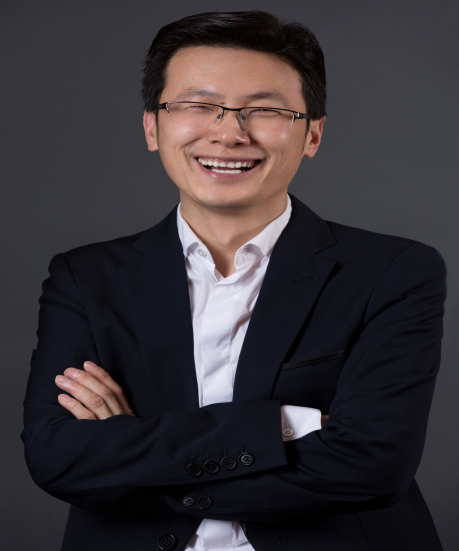 资历背景	企业BLM科学经营™、绩效飞轮®首席专家光华赋能董事长、光华商学APP创始人共创会创始人、会长；光华-共创会EMBA教学长浙江省第一批管理对标省级专家杭州市电商专委会副主任；原浙江大学主讲教授著作有《赢在中层》、《顶尖销售》、《消费即创业》、《回归经营》、《自组织》、《开放的力量》、《人才大厦》等等授课经验阿里巴巴国际网站、浙江吉利控股集团有限公司、艾康生物技术（杭州）有限公司、浙江百诚集团、中国建设银行“新经理人”管理培训、中国人寿保险公司等学员评价杭州齐亿科技，钟同学:课程生动有趣，便于理解；充实了本人的知识、见识，让本人对管理有了一些详细的了解；让我在课程中可以反思到近期在杭州公司管理中的不足，也有了一个大概的转变方向。旭川化学，孙同学：专业性强，应用性强，对提升管理及思想转换有指导意义；受益匪浅，“听君一席话，胜读十年书”，感谢方总的精彩授课！杭州南方赛珀工业，拜同学：课程生动有趣，容易理解；对管理的剖析，折射人生哲理。武汉皖美工程机械，顾同学：方老师讲得特别精彩，不枯燥，生动形象，让人更有奋斗的精神与信心，学到很多实质性的东西。杭州永大软件，宋同学：借用经典，引用书中内容，结合生活案例，用直接的语言描述，让人通俗易懂。